17 мая 2022 года № 759В соответствии с Федеральным законом от 13 марта 2006 года № 38–ФЗ «О рекламе», постановлением Кабинета Министров Чувашской Республики от 23 октября 2013 года № 428 «Об утверждении Порядка предварительного согласования схемы размещения рекламных конструкций и вносимых в нее изменений и установлении предельного срока, на который могут заключаться договоры на установку и эксплуатацию рекламных конструкций», Уставом муниципального образования города Чебоксары – столицы Чувашской Республики, принятым решением Чебоксарского городского Собрания депутатов от 30 ноября 2005 года № 40, заключениями Министерства строительства, архитектуры и жилищно-коммунального хозяйства Чувашской Республики о предварительном согласовании изменений, вносимых в Схему размещения рекламных конструкций на территории Чебоксарского городского округа от 23 ноября 2021 года № 144, от 17 января 2022 года                            № 145, № 146 и № 147, от 24 февраля 2022 года № 148 и от 15 марта 2022 года № 149, Чебоксарское городское Собрание депутатовР Е Ш И Л О:1. Внести в Схему размещения рекламных конструкций на территории Чебоксарского городского округа, утвержденную решением Чебоксарского городского Собрания депутатов от 6 марта 2014 года №1337 (в редакции решений Чебоксарского городского Собрания депутатов от 1 июля 2014 года № 1511, от 23 сентября 2014 года № 1618, от 20 ноября 2014 года № 1748, от 18 июня 2015 года № 2001, от 8 декабря 2015 года № 92, от 3 марта 2016 года № 193, от 14 апреля 2016 года № 230, от 22 сентября 2016 года № 455, от 2 февраля 2017 года № 626, от 28 марта 2017 года № 682, от 20 июня 2017 года № 766, от 28 ноября 2017 года № 1014, от 1 марта 2018 года № 1102, от 21 июня 2018 года № 1251, от 14 августа 2018 года № 1325, от 30 октября 2018 года № 1436, от 14 марта 2019 года № 1566, от 20 августа 2019 года № 1809, от 22 октября 2019 года № 1899, от 10 декабря 2019 года № 1961, от 23 июня 2020 года № 2157, от 25 марта 2021 № 169, от 19 октября 2021 № 509, от 23 декабря 2021 № 596), (далее – решение) следующие изменения:1) приложение № 1 к решению «Схема размещения рекламных конструкций на территории Чебоксарского городского округа» изложить в редакции согласно приложению № 1 к настоящему решению;2) в приложении № 2 к решению «Пояснение к Схеме размещения рекламных конструкций на территории Чебоксарского городского округа» в абзаце первом цифры «213» заменить цифрами «200», цифры «47» заменить цифрами «48»;3) в приложении № 1 к «Пояснению к Схеме размещения рекламных конструкций на территории Чебоксарского городского округа»:а) позиции 6, 19, 25, 28, 35, 44, 55, 67, 71, 79, 85,86, 120, 123, 140, 142, 166, 170, 204 изложить в следующей редакции: « »;б) позиции 9, 12, 14, 15, 18, 66, 78, 89, 93, 109, 141, 154, 173 исключить;в) в приложении № 2 к пояснению к Схеме размещения рекламных конструкций на территории Чебоксарского городского округа «Места под отдельно стоящие рекламные конструкции типа «Стела» дополнить позицией следующего содержания:« ».2. Настоящее решение вступает в силу со дня его официального опубликования.3. Контроль за исполнением настоящего решения возложить на постоянную комиссию Чебоксарского городского Собрания депутатов по вопросам градостроительства, землеустройства и развития территории города (А.Л. Павлов).Глава города Чебоксары                                                                  О.И. КортуновПриложение № 1к решению Чебоксарского городского Собрания депутатовот ________________ № ___Приложение № 1к решению Чебоксарского городского Собрания депутатовот 6 марта 2014 года № 1337Схема размещения рекламных конструкций на территории Чебоксарского городского округа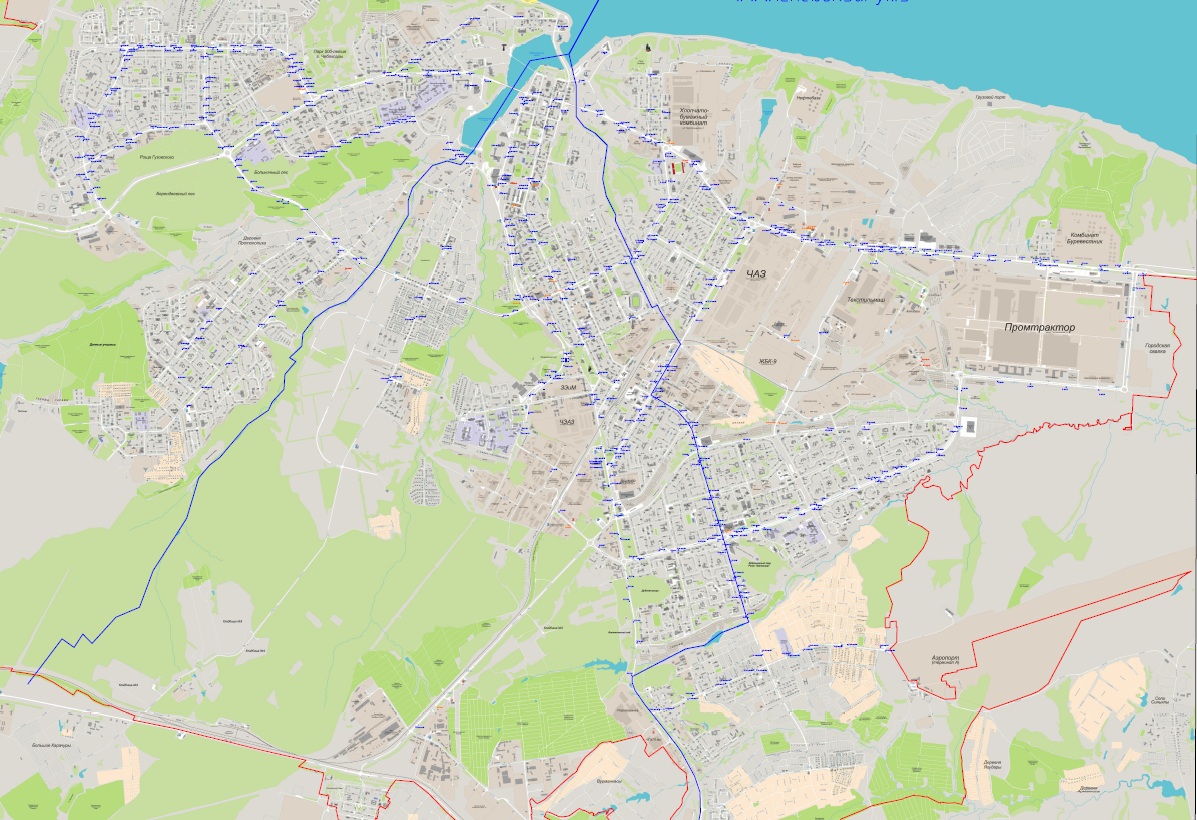 Чувашская РеспубликаЧебоксарское городскоеСобрание депутатовРЕШЕНИЕ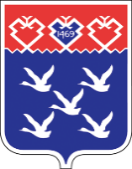 Чǎваш РеспубликиШупашкар хулиндепутатсен ПухăвĕЙЫШĂНУ6.3*6 щит 1 опораМ-01-36проспект Московский, д. 42/1 (ост. улица Кривова) 409628.991228162.3621:01:010111:7519.3*6 щит 1 опораМ-03-08улица Университетская, в районе д. 5А410299.281226506.0221:01:010106:18325.3*6 щит 1 опораМ-03-19улица Университетская, д. 24 (2-ой щит)409643.311226127.9321:01:010303:2228.3*6 щит 1 опораМ-03-27пересечение улица Мичмана Павлова и улица Университетской, д. 33409218.091226116.1321:01:010105:8735.3*6 щит 1 опораМ-04-05улица Гузовского (магазин «Чебоксарец»)409680.891227493.0521:01:010107:10344.3*6 щит 1 опораМ-07-01проспект Н. Никольского, д. 49 (кольцо «Роща»)409188.101227835.3421:01:010207:1855.3*6 щит 1 опораМ-07-27проспект Н. Никольского (Гражданское кольцо)408176.9412290355.7221:01:010606:11567.3*6 щит 1 опораМ-09-11улица Энтузиастов, напротив д. 23407241.631227423.7621:01:010802:3571.3*6 щит 1 опораМ-10-02улица Академика А.Н. Крылова (1)409200.091230497.1221:01:010504:10779.3*6 щит 1 опораМ-44-04улица Пирогова, в районе д. 6 409639.901229680.5421:01:010209:20285.3*6 щит 1 опораК-12-05улица Калинина, в районе д. 60 (Художественный музей)409739.521232074.0621:01:030104:14186.3*6 щит 1 опораК-12-07улица Калинина, в районе д. 68 (Кнутиха)409467.151232640.0621:01:030104:141120.3*6 щит 1 опораК-17-43шоссе Марпосадское (по улице Восточная, в районе д. 5)408044.221237214.7121:01:030208:89123.3*6 щит 1 опораК-17-48шоссе Марпосадское, в районе д. 32 (Эверест)407969.771237617.7621:01:030306:88140.3*6 щит 1 опораК-20-06проспект Тракторостроителей, в районе д. 33 (Больничный комплекс)405139.401234483.0321:01:030405:161142.3*6 щит 1 опораК-20-09проспект Тракторостроителей/улица Пролетарская (в районе д. 21/22)405147.261234640.9621:01:030407:71166.3*6 щит 1 опорыК-69-01Солнечный бульвар (ост. «бульвар зодчего Петра Егорова»)405548.681236112.0521:01:000000:55219170.3*6 щит 1 опораЛ-14-02улица Космонавта Николаева А.Г. , в районе д. 5 («Дом радио»)407143.641231979.9321:01:020502:206204.3*6 щит 1 опораЛ-34-04проспект 9 Пятилетки, в районе д. 3 404643.591232811.0921:01:020904:14248. 6,0х2,0м.Л-27-ст-02улица Пристанционная, в районе д. 7404964.871231723.7821:01:020706:96